MINISTRY OF DEFENCE & MILITARY VETERANSNATIONAL ASSEMBLYQUESTION FOR WRITTEN REPLY1542.	Mr S J F Marais (DA) to ask the Minister of Defence and Military Veterans:(1)	Given the perceived sustainable serviceability of the Presidential BBJ, Inkwazi, why did the President, Mr M C Ramaphosa, use a chartered aircraft with tail or registration number ZS-KDR to attend the 2019 Rugby World Cup in Japan;(2)	(a) what was the total cost for chartering the private aircraft and (b) from which budget item in the budget of the Department of Defence will this be funded; (3) 	whether Inkwazi is out of service; if so, (a) what are the reasons for its unserviceability and (b) by what date will it be returned to actively transport the President?								NW2867ERESPONSEThe question requires a closed session of the Joint Standing Committee on Defence as it relates to the security and movements of the VVIP.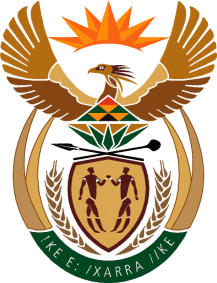 